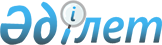 Республикалық бюджеттен қаржыландырылатын білім беру ұйымдарында (Қарулы Күштер, басқа да әскерлер мен әскери құралымдар, сондай-ақ арнаулы мемлекеттік органдар үшін мамандар даярлауды жүзеге асыратын білім беру ұйымдарын қоспағанда) жоғары және жоғары оқу орнынан кейінгі, сондай-ақ техникалық және кәсіптік, орта білімнен кейінгі білімі бар мамандар даярлауға 2014 - 2015 оқу жылына арналған мемлекеттік білім беру тапсырысын бекіту туралыҚазақстан Республикасы Үкіметінің 2014 жылғы 31 мамырдағы № 604 қаулысы

      «Білім туралы» 2007 жылғы 27 шілдедегі Қазақстан Республикасының Заңы 4-бабының 4) тармақшасына сәйкес Қазақстан Республикасының Үкіметі ҚАУЛЫ ЕТЕДІ:



      1. Қоса беріліп отырған:

      1) республикалық бюджеттен қаржыландырылатын білім беру ұйымдарында жоғары білімі бар мамандар даярлауға 2014 – 2015 оқу жылына арналған мемлекеттік білім беру тапсырысы;

      2) республикалық бюджеттен қаржыландырылатын білім беру ұйымдарында жоғары оқу орнынан кейінгі білімі бар мамандар даярлауға 2014 – 2015 оқу жылына арналған мемлекеттік білім беру тапсырысы;

      3) республикалық бюджеттен қаржыландырылатын білім беру ұйымдарында техникалық және кәсіптік білімі бар мамандар даярлауға 2014 – 2015 оқу жылына арналған мемлекеттік білім беру тапсырысы;

      4) республикалық бюджеттен қаржыландырылатын білім беру ұйымдарында орта білімнен кейінгі білімі бар мамандар даярлауға 2014 – 2015 оқу жылына арналған мемлекеттік білім беру тапсырысы бекітілсін.



      2. Қазақстан Республикасы Білім және ғылым министрлігі мүдделі мемлекеттік органдармен бірлесіп, республикалық бюджеттен қаржыландырылатын білім беру ұйымдарында жоғары және жоғары оқу орнынан кейінгі білімі бар, сондай-ақ техникалық және кәсіптік, орта білімнен кейінгі білімі бар мамандар даярлауға бекітілген мемлекеттік білім беру тапсырысын орналастыру жөнінде шаралар қабылдасын.



      3. Осы қаулы алғашқы ресми жарияланған күнінен кейін күнтізбелік он күн өткен соң қолданысқа енгізіледі.      Қазақстан Республикасының

      Премьер-Министрі                               К. Мәсімов

Қазақстан Республикасы

Үкіметінің     

2014 жылғы 31 мамырдағы 

№ 604 қаулысымен   

бекітілген      

Республикалық бюджеттен қаржыландырылатын білім беру

ұйымдарында жоғары білімі бар мамандар даярлауға 2014 – 2015

оқу жылына арналған мемлекеттік білім беру тапсырысы 

Қазақстан Республикасы Экономикалық қылмысқа және сыбайлас

жемқорлыққа қарсы күрес агенттігінің (қаржы полициясы) оқу

орындарында жоғары білімі бар мамандар даярлауға 2014 – 2015

оқу жылына арналған мемлекеттік білім беру тапсырысы (күндізгі

қысқартылған оқу түрі) 

Қазақстан Республикасы Ішкі істер министрлігінің оқу

орындарында жоғары білімі бар мамандар даярлауға 2014 – 2015

      оқу жылына арналған мемлекеттік білім беру тапсырысы 

Қазақстан Республикасы Төтенше жағдайлар министрлігінің оқу

орындарында жоғары білімі бар мамандар даярлауға 2014 – 2015

оқу жылына арналған мемлекеттік білім беру тапсырысы

Қазақстан Республикасы

Үкіметінің     

2014 жылғы 31 мамырдағы

№ 604 қаулысымен  

бекітілген      

Республикалық бюджеттен қаржыландырылатын білім беру ұйымдарында жоғары оқу орнынан кейінгі білімі бар мамандар даярлауға 2014 – 2015 оқу жылына арналған мемлекеттік білім беру тапсырысыМагистратураға қабылдауМагистратураға қабылдау 

Қазақстан Республикасы Ішкі істер министрлігінің оқу

орындарында жоғары оқу орнынан кейінгі білімі бар мамандар

даярлауға 2014 – 2015 оқу жылына арналған мемлекеттік білім беру тапсырысыМагистратураға қабылдау 

Қазақстан Республикасы Экономикалық қылмысқа және сыбайлас

жемқорлыққа қарсы күрес агенттігінің (қаржы полициясы) оқу

орындарында жоғары оқу орнынан кейінгі білімі бар мамандар

даярлауға 2014 – 2015 оқу жылына арналған мемлекеттік білім беру тапсырысы Магистратураға қабылдау 

Бюджеттік бағдарламалары әкімшісі Қазақстан Республикасы

Мемлекеттік қызмет істері агенттігі болып табылатын Қазақстан

Республикасы Президентінің жанындағы Мемлекеттік басқару академиясыМагистратураға қабылдау 

Қазақстан Республикасы Денсаулық сақтау министрлігінің оқу

орындарында жоғары оқу орнынан кейінгі білімі бар мамандар

даярлауға 2014 – 2015 оқу жылына арналған мемлекеттік білім

беру тапсырысыРезидентураға қабылдау 

Бюджеттік бағдарламалардың әкімшісі Қазақстан Республикасы

Білім және ғылым министрлігі болып табылатын білім беру

ұйымдарына PhD докторантурасына қабылдау 

Қазақстан Республикасы Экономикалық қылмысқа және сыбайлас

жемқорлыққа қарсы күрес агенттігінің (қаржы полициясы) Қаржы

полициясы академиясының PhD докторантурасына қабылдау 

Бюджеттік бағдарламалардың әкімшісі Қазақстан Республикасы

Денсаулық сақтау министрлігі болып табылатын білім беру

ұйымдарына PhD докторантурасына қабылдау 

Бюджеттік бағдарламалар әкімшісі Қазақстан Республикасы

Мемлекеттік қызмет істері агенттігі болып табылатын Қазақстан

      Республикасы Президентінің жанындағы Мемлекеттік басқару

академиясының PhD докторантурасына қабылдау 

Бюджеттік бағдарламалардың әкімшісі Қазақстан Республикасы Ішкі

істер министрлігі болып табылатын білім беру ұйымдарына PhD

докторантурасына қабылдау

Қазақстан Республикасы 

Үкіметінің       

2014 жылғы 31 мамырдағы 

№ 604 қаулысымен     

бекітілген        

Республикалық бюджеттен қаржыландырылатын білім беру

ұйымдарында техникалық және кәсіптік білімі бар мамандар

даярлауға 2014 – 2015 оқу жылына арналған мемлекеттік білім

беру тапсырысы 

Қазақстан Республикасы Білім және ғылым министрлігінің

мемлекеттік мекемелерінде техникалық және кәсіптік білімі бар

мамандар даярлауға 2014 – 2015 оқу жылына арналған мемлекеттік

білім беру тапсырысы

Қазақстан Республикасы

Үкіметінің       

2014 жылғы 31 мамырдағы 

№ 604 қаулысымен    

бекітілген        

Республикалық бюджеттен қаржыландырылатын білім беру

ұйымдарында техникалық және кәсіптік білімі бар мамандар

даярлауға 2014 – 2015 оқу жылына арналған мемлекеттік білім

беру тапсырысы
					© 2012. Қазақстан Республикасы Әділет министрлігінің «Қазақстан Республикасының Заңнама және құқықтық ақпарат институты» ШЖҚ РМК
				Мамандықтар топтарының атауыМемлекеттік білім беру тапсырысыМемлекеттік білім беру тапсырысыОқу жылы ішінде 1 студентті оқытуға жұмсалатын орташа шығыстар (мың теңгемен)Оқу жылы ішінде 1 студентті оқытуға жұмсалатын орташа шығыстар (мың теңгемен)Оқу жылы ішінде 1 студентті оқытуға жұмсалатын орташа шығыстар (мың теңгемен)Оқу жылы ішінде 1 студентті оқытуға жұмсалатын орташа шығыстар (мың теңгемен)Оқу жылы ішінде 1 студентті оқытуға жұмсалатын орташа шығыстар (мың теңгемен)Оқу жылы ішінде 1 студентті оқытуға жұмсалатын орташа шығыстар (мың теңгемен)Оқу жылы ішінде 1 студентті оқытуға жұмсалатын орташа шығыстар (мың теңгемен)Оқу жылы ішінде 1 студентті оқытуға жұмсалатын орташа шығыстар (мың теңгемен)Оқу жылы ішінде 1 студентті оқытуға жұмсалатын орташа шығыстар (мың теңгемен)Оқу жылы ішінде 1 студентті оқытуға жұмсалатын орташа шығыстар (мың теңгемен)Оқу жылы ішінде 1 студентті оқытуға жұмсалатын орташа шығыстар (мың теңгемен)Оқу жылы ішінде 1 студентті оқытуға жұмсалатын орташа шығыстар (мың теңгемен)Мамандықтар топтарының атауыкүндізгі оқусырттай оқу6 ұлттық жоғары оқу орнында6 ұлттық жоғары оқу орнындаНазарбаев УниверситетіндеНазарбаев УниверситетіндеҚазақ-Британ техникалық университетіндеҚазақ-Британ техникалық университетіндеХалықаралық ақпараттық технологиялар университетінеХалықаралық ақпараттық технологиялар университетінеҚаржы академиясындаҚаржы академиясындаБасқа жоғары оқу орындарындаБасқа жоғары оқу орындарындаМамандықтар топтарының атауыкүндізгі оқусырттай оқу2014 жылғы 4 айға2015 жылғы 8 айға2014 жылғы 4 айға2015 жылғы 8 айға2014 жылғы 4 айға2015 жылғы 8 айға2014 жылғы 4 айға2015 жылғы 8 айға2014 жылғы 4 айға2015 жылғы 8 айға2014 жылғы 4 айға2015 жылғы 8 айға1234567891011121314155В010000 – Білім5 364500211,9423,9147,8295,55В020000 – Гуманитарлық ғылымдар790211,9423,9114,3228,65В030000 – Құқық140211,9423,9114,3228,65В040000 – Өнер255211,9423,9123,9247,95В050000 – Әлеуметтік ғылымдар, экономика және бизнес844211,9423,9211,9423,9114,3228,6114,3228,65В060000 – Жаратылыстану ғылымдары1470211,9423,9114,3228,65В070000 – Техника ғылымдары және технологиялар12 600211,9423,9211,9423,9211,9423,9115,5231,15В080000 – Ауыл шаруашылығы ғылымдары2 020211,9423,9116,5232,95В090000 – Қызмет көрсету950211,9423,9114,3228,65В100000 – Әскери іс және қауіпсіздік60211,9423,9115,5231,15В110000 – Денсаулық сақтау және әлеуметтік қамсыздандыру (медицина)300256,7513,4203,04065В120000 – Ветеринария650211,9423,9116,5232,95В130000 – Денсаулық сақтау және әлеуметтік қамсыздандыру (медицина) жоғары арнайы білім3700256,7513,4203,0406Назарбаев Университетінде студенттерді оқыту үшін (оның ішінде 2 орын Түрікменстан Республикасының және 2 орын Қырғызстан Республикасының азаматтарына)5452 1004 200,0Қ.А. Ясауи атындағы Халықаралық қазақ-түрік университетінде Түркия Республикасынан, басқа да түркітілдес республикалардан студенттерді оқытуға200114,3228,6Ауғанстан азаматтарын оқыту үшін54211,9423,9211,9423,9халықаралық келісімдер бойынша шетел азаматтарын оқытуға178211,9423,9114,9229,9Монғолия азаматтарын оқытуға25114,9229,9М.В. Ломоносов атындағы Мәскеу мемлекеттік университетінің Қазақстандағы филиалында студенттерді оқытуға125359,5719,0Мәскеу авиация институтының «Восход» филиалында студенттерге45194,7389,3Өнер жоғары оқу орындары770ххЖоғары оқу орындары дайындық бөлімінің тыңдаушыларын оқытуға2 530114,9229,9Оның ішінде Қазақстан Республикасының азаматтары болып табылмайтын ұлты қазақ адамдарды оқытуға1 400114,9229,9Оның ішінде Тәжікстаннан келген тыңдаушыларды оқытуға100114,9229,9Оның ішінде Қожа Ахмет Ясауи атындағы Халықаралық қазақ-түрік университетінде Түрік Республикасынан, басқа түркітілдес республикалардан келген студенттерді оқытуға200114,9229,9Оның ішінде Назарбаев Университеті дайындық бөлімінде тыңдаушыларға5501 682,03 364,2Оның ішінде Ауғанстаннан келген тыңдаушыларды оқытуға180211,9423,9Оның ішінде шетелден келген азаматтарды дайындық бөлімде оқытуға100114,9229,9Резерв 50114,3228,6Барлығы33 665500Мамандықтардың коды және атауыМемлекеттік білім беру тапсырысыОқу жылы ішінде 1 студентті оқытуға жұмсалатын орташа шығыстар (мың теңгемен)Қаржы полициясы академиясыҚаржы полициясы академиясыҚаржы полициясы академиясы5В030100 – Құқықтану402223,35В030300 – Құқық қорғау қызметі (оның ішінде оқуға 5 азамат Тәжікстан Республикасынан және Қырғыз Республикасынан 5 азамат)802223,3Барлығы120Мамандықтардың коды және атауыМемлекеттік білім беру тапсырысыМемлекеттік білім беру тапсырысыОқу жылы ішінде 1 студентті оқытуға жұмсалатын орташа шығыстар (мың теңгемен)Мамандықтардың коды және атауыКүндізгі оқуСырттай оқуОқу жылы ішінде 1 студентті оқытуға жұмсалатын орташа шығыстар (мың теңгемен)Қазақстан Республикасы Ішкі істер министрлігінің Алматы академиясыҚазақстан Республикасы Ішкі істер министрлігінің Алматы академиясыҚазақстан Республикасы Ішкі істер министрлігінің Алматы академиясыҚазақстан Республикасы Ішкі істер министрлігінің Алматы академиясы5В030300 – Құқық қорғау қызметі250601 472,25В070300 – Ақпараттық жүйелер 501 472,2Барлығы30060Қазақстан Республикасы Ішкі істер министрлігінің Қарағанды академиясыҚазақстан Республикасы Ішкі істер министрлігінің Қарағанды академиясыҚазақстан Республикасы Ішкі істер министрлігінің Қарағанды академиясыҚазақстан Республикасы Ішкі істер министрлігінің Қарағанды академиясы5В030300 – Құқық қорғау қызметі250601 445,9Ішкі құқық тәртібін қамтамасыз ету (ауған азаматтарын оқыту)201 421,3Барлығы27060Қазақстан Республикасы Ішкі істер министрлігінің Қостанай академиясыҚазақстан Республикасы Ішкі істер министрлігінің Қостанай академиясыҚазақстан Республикасы Ішкі істер министрлігінің Қостанай академиясыҚазақстан Республикасы Ішкі істер министрлігінің Қостанай академиясы5В030300 – Құқық қорғау қызметі230601 276,65В050103 – Педагогика және психология 101 276,65В090500 – Әлеуметтік жұмыс101 276,6Барлығы25060Жиыны820180Мамандықтардың коды және атауыМемлекеттік білім беру тапсырысыОқу жылы ішінде 1 студентті оқытуға жұмсалатын орташа шығыстар (мың теңгемен)Мамандықтардың коды және атауыкүндізгі оқуОқу жылы ішінде 1 студентті оқытуға жұмсалатын орташа шығыстар (мың теңгемен)Көкшетау техникалық институтыКөкшетау техникалық институтыКөкшетау техникалық институты5В100100 – Өрт қауіпсіздігі1201 288,15В103100 – Төтенше жағдайлардағы қорғау151 288,15В103200 – Командалық тактикалық азаматтық қорғаныс күштері 151 288,1Барлығы150АтауыМемлекеттік білім беру тапсырысыОқу жылы ішінде 1 магистрантты оқытуға жұмсалатын орташа шығыстар (мың теңгемен)Оқу жылы ішінде 1 магистрантты оқытуға жұмсалатын орташа шығыстар (мың теңгемен)АтауыМемлекеттік білім беру тапсырысы2014 жылғы 4 айға2015 жылғы 8 айға1234Ұлттық ЖОО, Қазақстан-Британ техникалық университеті, Халықаралық ақпараттық технологиялар университеті3 965215,4430,9Басқа ЖОО2 692132,0264,0Назарбаев Университеті2222 700,05 400,0Өнер ЖОО85ххАуғанстан азаматтары51215,4430,9М.В. Ломоносов атындағы Мәскеу мемлекеттік университетінің Қазақстандағы филиалы40375,6751,2Қаржы академиясы10132,0264,0Барлығы 7 065АтауыМемлекеттік білім беру тапсырысыОқу жылы ішінде 1 магистрантты оқытуға жұмсалатын орташа шығыстар (мың теңгемен)Оқу жылы ішінде 1 магистрантты оқытуға жұмсалатын орташа шығыстар (мың теңгемен)Оқу жылы ішінде 1 магистрантты оқытуға жұмсалатын орташа шығыстар (мың теңгемен)Оқу жылы ішінде 1 магистрантты оқытуға жұмсалатын орташа шығыстар (мың теңгемен)АтауыМемлекеттік білім беру тапсырысыҰлттық ЖООҰлттық ЖООБасқа ЖООБасқа ЖООАтауыМемлекеттік білім беру тапсырысы2014 жылғы 4 айға2015 жылғы 8 айға2014 жылғы 4 айға2015 жылғы 8 айғаДенсаулық сақтау және әлеуметтік қамсыздандыру (медицина)329315,0630,1260,2520,3Барлығы 329КодыМамандықтар топтарының атауыМемлекеттік білім беру тапсырысыЖылына 1 магистрантты оқытуға жұмсалатын орташа шығыстар (мың теңгемен)Қазақстан Республикасы Ішкі істер министрлігінің Алматы академиясыҚазақстан Республикасы Ішкі істер министрлігінің Алматы академиясыҚазақстан Республикасы Ішкі істер министрлігінің Алматы академиясыҚазақстан Республикасы Ішкі істер министрлігінің Алматы академиясы6M030300Құқық қорғау қызметі202 260,3Барлығы 20Қазақстан Республикасы Ішкі істер министрлігінің Қарағанды академиясыҚазақстан Республикасы Ішкі істер министрлігінің Қарағанды академиясыҚазақстан Республикасы Ішкі істер министрлігінің Қарағанды академиясыҚазақстан Республикасы Ішкі істер министрлігінің Қарағанды академиясы6М030300Құқық қорғау қызметі203 280,8Барлығы 20Қазақстан Республикасы Ішкі істер министрлігінің Қостанай академиясыҚазақстан Республикасы Ішкі істер министрлігінің Қостанай академиясыҚазақстан Республикасы Ішкі істер министрлігінің Қостанай академиясыҚазақстан Республикасы Ішкі істер министрлігінің Қостанай академиясы6М030300Құқық қорғау қызметі172 272,3Барлығы 17Жиыны57КодыМамандықтар топтарының атауыМемлекеттік білім беру тапсырысыЖылына 1 магистрантты оқытуға жұмсалатын орташа шығыстар (мың теңгемен)6М030100Құқықтану 152 411,16М030300Құқық қорғау қызметі202 411,1Барлығы 35Мемлекеттік білім беру тапсырысыЖылына 1 магистрантты оқытуға жұмсалатын орташа шығыстар (мың теңгемен)Жылына 1 магистрантты оқытуға жұмсалатын орташа шығыстар (мың теңгемен)Мемлекеттік білім беру тапсырысы2014 жылғы 4 айға2015 жылғы 8 айға1501333,92667,8КодыҒылым салаларының атауыМемлекеттік білім беру тапсырысыЖылына 1 білім алушыға жұмсалатын орташа шығыстар (мың теңгемен)Жылына 1 білім алушыға жұмсалатын орташа шығыстар (мың теңгемен)Жылына 1 білім алушыға жұмсалатын орташа шығыстар (мың теңгемен)Жылына 1 білім алушыға жұмсалатын орташа шығыстар (мың теңгемен)КодыҒылым салаларының атауыМемлекеттік білім беру тапсырысыҰлттық жоғары оқу орындарындаҰлттық жоғары оқу орындарындаБасқа жоғары оқу орындарындаБасқа жоғары оқу орындарындаКодыҒылым салаларының атауыМемлекеттік білім беру тапсырысы2014 жылғы 4 айға2015 жылғы 8 айға2014 жылғы 4 айға2015 жылғы 8 айға14.00.00Медицина1 000332,3664,5271,8543,7Барлығы 1 000Мемлекеттік білім беру тапсырысыЖылына 1 білім алушыға жұмсалатын орташа шығыстар (мың теңгемен)Жылына 1 білім алушыға жұмсалатын орташа шығыстар (мың теңгемен)Мемлекеттік білім беру тапсырысы2014 жылғы 4 айға2015 жылғы 8 айғаЖОО600435,7871,3Назарбаев Университеті562 574,05 148,1Барлығы656КодыҒылым салаларының атауыМемлекеттік білім беру тапсырысыЖылына 1 білім алушыға жұмсалатын орташа шығыстар (мың теңгемен)6D030100Құқықтану42 664,26D030300Құқық қорғау қызметі42 664,2Барлығы8КодыҒылым салаларының атауыМемлекеттік білім беру тапсырысыЖылына 1 білім алушыға жұмсалатын орташа шығыстар (мың теңгемен)Жылына 1 білім алушыға жұмсалатын орташа шығыстар (мың теңгемен)Жылына 1 білім алушыға жұмсалатын орташа шығыстар (мың теңгемен)Жылына 1 білім алушыға жұмсалатын орташа шығыстар (мың теңгемен)КодыҒылым салаларының атауыМемлекеттік білім беру тапсырысыҰлттық жоғары оқу орындарындаҰлттық жоғары оқу орындарындаБасқа жоғары оқу орындарындаБасқа жоғары оқу орындарындаКодыҒылым салаларының атауыМемлекеттік білім беру тапсырысы2014 жылғы 4 айға2015 жылғы 8 айға2014 жылғы 4 айға2015 жылғы 8 айға6D110000Денсаулық сақтау және әлеуметтік қамсыздандыру (медицина) 100505,31010,7481,7963,3Барлығы100Мемлекеттік білім беру тапсырысыЖылына 1 білім алушыға жұмсалатын орташа шығыстар (мың теңгемен)Жылына 1 білім алушыға жұмсалатын орташа шығыстар (мың теңгемен)Мемлекеттік білім беру тапсырысы2014 жылғы 4 айға2015 жылғы 8 айға121 546,93 093,9КодыМамандықтар топтарының атауыМемлекеттік білім беру тапсырысыЖылына 1 білім алушыны оқытуға жұмсалатын орташа шығыстар (мың теңгемен)Қазақстан Республикасы Ішкі істер министрлігінің Алматы академиясыҚазақстан Республикасы Ішкі істер министрлігінің Алматы академиясыҚазақстан Республикасы Ішкі істер министрлігінің Алматы академиясыҚазақстан Республикасы Ішкі істер министрлігінің Алматы академиясы6D030300Құқық қорғау қызметі52 907,9Барлығы5Қазақстан Республикасы Ішкі істер министрлігінің Қарағанды академиясыҚазақстан Республикасы Ішкі істер министрлігінің Қарағанды академиясыҚазақстан Республикасы Ішкі істер министрлігінің Қарағанды академиясыҚазақстан Республикасы Ішкі істер министрлігінің Қарағанды академиясы6D030300Құқық қорғау қызметі52 871,5Барлығы5Жиыны10Мамандықтар топтарының атауыМемлекеттік білім беру тапсырысыОқу жылы ішінде 1 маманды оқытуға жұмсалатын орташа шығыстар (мың теңгемен)Мамандықтар топтарының атауыкүндізгі оқуОқу жылы ішінде 1 маманды оқытуға жұмсалатын орташа шығыстар (мың теңгемен)123Мәдениет және өнер мамандықтары300730,0Техникалық мамандықтар380279,0Техникалық мамандықтар (теңіз техникасы)80750,0Ауыл шаруашылығы, ветеринария және экология мамандықтары160269,0Білім беру мамандықтары156269,0Спорттық білім беру мамандықтары2001 992,0Мұнай-газ iсi мамандықтары3001 413,0Медицина мамандықтары500307,4Ауғанстан азаматтарын оқытуға40361,0Барлығы2116Мамандықтар топтарының атауыМемлекеттік білім беру тапсырысыОқу жылы ішінде 1 маманды оқытуға жұмсалатын орташа шығыс (мың теңгемен)күндізгі оқуТ. Жүргенов атындағы Қазақ ұлттық өнер академияcыТ. Жүргенов атындағы Қазақ ұлттық өнер академияcыТ. Жүргенов атындағы Қазақ ұлттық өнер академияcыМәдениет және өнер мамандықтары60хҚазақ ұлттық өнер университетіҚазақ ұлттық өнер университетіҚазақ ұлттық өнер университетіМәдениет және өнер мамандықтары100хБарлығы160Мамандықтар топтарының атауыМемлекеттік білім беру тапсырысыОқу жылы ішінде 1 маманды оқытуға жұмсалатын орташа шығыстар (мың теңгемен)Мамандықтар топтарының атауыКүндізгі бөлімОқу жылы ішінде 1 маманды оқытуға жұмсалатын орташа шығыстар (мың теңгемен)123---Барлығы--